Cicely Winder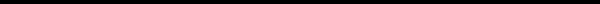 Cicely Winder731 W First Ave,Mesa, AZ 85201(724) 992-1722cicelyr.winder@gmail.comㅡSkillsImpeccable attention to detailExperienced in cash handlingProven leadership skillsAbility to multitask in a fast-paced environmentㅡEducationScottsdale Community College  Associate in Arts (Music Business)  Class of 2021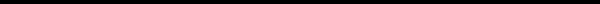 Mavrix /  Server05/2021- Present, Scottsdale, AZServes the restaurant area, as well as VIP bowling lanes, for food and drink. Also assists with large group events.Expert | Enjoy Technology Inc. / Expert07/2020 - 04/2021,  Tempe, AZEmployed both sales and customer service while delivering high-end electronic devices. Was also utilized to train incoming new hires while assisting in leading huddles.AV Concepts / Warehouse Associate01/2020 - 03/2020,  Tempe, AZWas responsible for quality control of audio, video, and lighting equipment. After the internship program I was employed through was canceled due to COVID-19, I began seeking new employmentCumulative GPA - 3.94President’s Honor List 1st, 2nd, 3rd, and 5th semesters Dean’s Honor List 4th semester ㅡAwards2019 Student of the Year in Music Business - Scottsdale Community CollegeAwarded to one student per year in recognition of academic excellence in the Music Business degree program.The Van Buren / Cocktail Server11/2018 - 02/2020,  Phoenix, AZWas responsible for assisting guests at a live concert venue and upselling drinks. Assisted the bar as needed, and trained new incoming servers.BLK Live/ Server06/2018 - 11/2018, Scottsdale, AZServed and took drink orders while working at a live concert venue in a high-end atmosphere.Zipp’s Sports Grill on Camelback /  Server03/2017 – 06/2018, Scottsdale, AZServed customers while working in a fast-paced bar and restaurant. Also trained new incoming servers and was utilized as a resource by management.Liberty Mutual Insurance/  Senior Account Specialist09/2012 – 4/2017, Phoenix, AZSpoke with customers seeking to cancel their insurance policies and used save tactics to build a customer connection and retain business. Also trained incoming new hires.